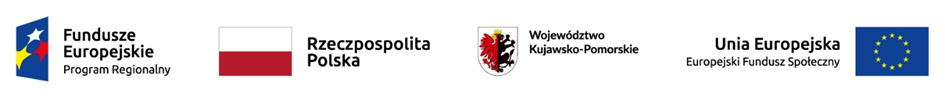 Załącznik nr 10 Wzór Karty oceny projektu wg lokalnych kryteriów wyboru					Karta oceny i wyboru projektów według lokalnych kryteriów wyboru realizowana przez Stowarzyszenie „Lokalna Grupa Działania Pojezierze Brodnickie” w ramach EFS dla osi 11, działanie 11.1: Włączenie społeczne na obszarach objętych LSR objętego Regionalnym Programem Operacyjnym Województwa Kujawsko-Pomorskiego na lata 2014 - 2020 dla przedsięwzięcia w ramach LSR: Działaniana rzecz osób zagrożonych ubóstwem lub wykluczeniem społecznym, w zakresie wdrożenia rozwiązań z obszaru aktywnej integracji o charakterze środowiskowym oraz wspierające rozwiązania w zakresie organizowania społeczności lokalnej i animacji społecznej.Dane identyfikacyjne:Lokalne kryteria wyboru:													SUMA PUNKTÓW……….										…………………………………………………….											/ Miejscowość, data, czytelny podpis /Uwaga: treść oświadczeń musi wynikać z zapisów we wniosku.Operacja jest wybrana, gdy uzyska co najmniej 40% punktów / tzn. 8  pkt. / z maksymalnej ilości punktów wynoszącej 20.OGÓLNA INSTRUKCJA WYPEŁNIANIA KARTY OCENY I WYBORU OPERACJI1)	Karta zawiera kilka części i przed wypełnieniem należy zapoznać się z zasadami dotyczącymi udzielania odpowiedzi na poszczególne elementy.2)	Członek Rady ma obowiązek dokonania dokładnej analizy każdego kryterium.3)	Po analizie danego kryterium oceniający wpisuje ocenę w karcie oceny operacji wg lokalnych kryteriów wyboru.4)	Ocena nie może przekroczyć wartości maksymalnej określonej dla każdego kryterium w karcie oceny operacji wg lokalnych kryteriów wyboru.5)	Punkty należy wpisywać czytelnie długopisem.6)	Na każde z pytań umieszczonych w karcie należy udzielić tylko jednej odpowiedzi.7)	W karcie oceny operacji według lokalnych kryteriów wyboru po wstawieniu oceny dla danego kryterium, w kolumnie uzasadnienie należy czytelnie co najmniej trzema zdaniami uzasadnić przyznaną ocenę.8)	Na zakończenie oceny należy podsumować ilość przydzielonych punktów. 9)	Osoba oceniająca poprzez złożenie czytelnego podpisu poświadcza rzetelność i wiarygodność wykonanych czynności.10)	 Członek Rady kartę wypełnia osobiście. 11)	 Kartę wypełniać należy tylko niebieskim długopisem lub za pomocą pióra, dopuszcza się skreślenia jeśli będą zaparafowane. 12)	 W przypadku wystąpienia błędów lub braków na karcie sekretarz wzywa członka Rady do uzupełnienia zapisów. Jeśli karta jest  oddana z błędami to taką kartę uznaje się za głos nieważny.13)	 Podczas wypełniania karty nie wolno używać korektora lub innych narzędzi służących maskowaniu pierwotnych wpisów.14)	Po zakończeniu oceny kartę należy przekazać Sekretarzowi Rady.----------------------------------------------------------------------------------------------------------------Karbowo ul. Wczasowa 46, 87-300 Brodnica; Tel/fax + 48 56 49 34404; KRS 0000320535; REGON 340535232; 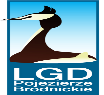 NIP 8741735934; e-mail: lgdbrodnica@wp.pl; www.lgdpojezierzebrodnickie.pl L.p.Dane identyfikacyjneDane identyfikacyjne1Numer konkursu2Numer wniosku3Data wpływu wniosku4Nazwa wnioskodawcy5Numer identyfikacyjny wnioskodawcy6NIP wnioskodawcy7Tytuł operacji8Miejsce realizacji operacji9Oceniający / członek Rady /Lp.Rodzaj kryterium wyboru projektuOpis kryteriumOcena punktowaŹródło weryfikacji kryteriumPrzyznane punkty i uzasadnienie1Projekt ma charakter innowacyjny.Przez innowacyjność rozumie się wdrożenie nowych na obszarze LSR Stowarzyszenia „Lokalna Grupa Działania Pojezierze Brodnickie” usług, procesów lub organizacji lub nowego sposobu wykorzystania lokalnych zasobów przyrodniczych, historycznych, kulturowych lub społecznych.Kryterium punktowane będzie jeśli w planowanym projekcie będzie zawarty przynajmniej jeden z wymienionych elementów  innowacyjności. Wnioskodawca wskazuje w oświadczeniu  (druk sporządzony przez LGD) które koszty z pozycji w zestawieniu  rzeczowo – finansowym projektu dotyczą innowacyjności.Kryterium jest oceniane na podstawie subiektywnej opinii członka Rady.- projekt ma charakter innowacyjny – 2 pkt- projekt nie ma charakteru innowacyjnego – 0 pkt Kryterium weryfikowane w oparciu o treść wniosku o dofinansowanie  i oświadczenie – E1wnioskodawcy na druku sporządzonym przez LGD.2Wnioskodawca posiada doświadczenie w realizacji projektów współfinansowanych ze źródeł publicznych na rzecz osób zagrożonych ubóstwem lub wykluczeniem społecznym.W ramach kryterium oceniane będzie doświadczenie wnioskodawcy w realizacji projektów współfinansowanych ze środków publicznych na rzecz osób zagrożonych ubóstwem lub wykluczeniem społecznym. Należy udokumentować co najmniej 2    tego typu projekty. Za doświadczenie w realizacji      projektów ze współfinansowanych ze środków publicznych rozumie się w tym przypadku  projekty  które zostały w całości zakończone i rozliczone. W przypadku tego kryterium za środki publiczne uważa się środki pozyskane przez wnioskodawców z: budżetów jednostek samorządu terytorialnego oraz jednostek im podległych, budżetu Państwa, środków budżetu UE. - wnioskodawca posiada doświadczenie - 2 pkt. - wnioskodawca nie posiada doświadczenia –  0 pkt.Kryterium weryfikowane w oparciu o treść wniosku o dofinansowanie  oraz wykaz zrealizowanych projektów dołączone do wniosku o dofinansowanie. Kryterium spełnione w przypadku udokumentowania realizacji min. dwa  projektów na rzecz osób zagrożonych ubóstwem lub wykluczeniem społecznym.3Wskaźnik efektywności zatrudnieniowej w ramach grantu powyżej 30%.Preferowane będą projekty o wyższym wskaźniku efektywności zatrudnieniowej.- efektywność zatrudnieniowa w ramach grantu powyżej 30 % -  2 pkt.- efektywność zatrudnieniowa w ramach grantu poniżej 30 % - 0 pkt.Kryterium weryfikowane w oparciu o treść wniosku.4Typ wnioskodawcy.Preferowane będą projekty  realizowane  przez  podmioty spoza sektora finansów publicznych.- wnioskodawca spoza sektora publicznego – 2 pkt.- wnioskodawca reprezentuje sektor publiczny – 0 pkt.Kryterium weryfikowane w oparciu o treść wniosku.5Komplementarność z działaniami osi 7.Preferuje  się  projekty  powiązane  z  działaniami wynikającymi  z  Gminnego/Lokalnego  Programu Rewitalizacji finansowanego z EFRR.Ocenie podlega czy projekt wykazuje powiązania działań miękkich planowanych w ramach osi 11 EFS z działaniami z Gminnego/Lokalnego   Programu   Rewitalizacji   w   co najmniej jednym z aspektów: społecznym, gospodarczym, fizycznym.– projekt komplementarny - 2 pkt.– projekt niekomplementarny –0 pkt.Kryterium weryfikowane w oparciu o treść wniosku.6Wskaźnik efektywności społecznej powyżej powyżej 50 %.Preferowane będą projekty o wyższym wskaźniku aktywizacjispołecznej. Liczba osób zagrożonych ubóstwem lub wykluczeniem społecznym, którzy dokonali postępu w procesie aktywizacji społeczno-  zatrudnieniowej i zmniejszenia dystansu do zatrudnienia lub podjęli dalszą aktywizację społeczną w formach przewidzianych dla wskaźnika aktywizacji społecznej.- zakładany minimalny poziom efektywności społecznej powyżej 50 % - 2pkt.- zakładany minimalny poziom efektywności społecznej  poniżej 50 % - 0 pkt.Kryterium weryfikowane w oparciu o treść wniosku.7Promocja LGD i LSR.Preferowane są projekty wpływające na zwiększenie rozpoznawalności obszaru LGD i wskazujące źródła finansowania działań.Za formę promocji uważa się np. tablicę informacyjną, informacje na stronie internetowej, informacje prasowe, plakaty.Kryterium uważa się za spełnione, jeżeli w ramach budżetu projektu ujęto koszty związane z promocją źródła finansowania działań z LGD i LSR.- co najmniej dwie różne formy promowania LGD i LSR -2 pkt.- jedna forma promocji LGD i LSR, - 1 pkt.– brak promocji LGD i LSR – 0 pkt.Kryterium weryfikowane w oparciu o treść wniosku.8Budżet - niezbędność wydatków do realizacji zaplanowanych działań.- wydatki wynikają bezpośrednio z opisanych działań oraz przyczyniają się do osiągnięcia wskaźników projektu w sposób adekwatny i  efektywny,- wszystkie koszty są kwalifikowalne i racjonalne - wydatki są zgodne z aktualnymi wytycznymi w zakresie kwalifikowalności wydatków w ramach Europejskiego Funduszu Rozwoju Regionalnego, Europejskiego Funduszu Społecznego oraz Funduszu Spójności na lata 2014-2020, - poprawność sporządzania budżetu- koszty administracyjne są zgodne z katalogiem kosztów wskazanym w Zasadach udzielania wsparcia na projekty objęte grantem (zostały zakwalifikowane  do prawidłowej kategorii). Koszty administracyjne nie mogą przekroczyć 20% grantu (dofinansowania). Wszystkie wskazane powyżej kwestie oceniane są łączne. Kryterium punktowe 0 – 4 pkt.Wszystkie wskazane powyżej kwestie oceniane są łącznie.Kryterium punktowane na podstawie subiektywnej oceny członka Rady.Kryterium weryfikowane na podstawie złożonej dokumentacji, w szczególności załącznika do wniosku o powierzenie grantu pn. „Budżet projektu”  9Doradztwo biura LGD.Preferuje się  wnioskodawców korzystających z doradztwa pracowników biura LGD wówczas, gdy wnioskodawca osobiście lub przedstawiciel wnioskodawcy korzystał z doradztwa biura LGD w ramach danego naboru, którego dotyczy wniosek o dofinansowanie oraz wyłącznie wówczas, gdy doradztwo dotyczy przedmiotowego wniosku o dofinansowanie, co uwidocznione będzie na  karcie doradztwa LGD (weryfikacja na podstawie tytułu wniosku o dofinansowanie wskazanej w karcie doradztwa) przedmiotowego wniosku o dofinansowanie, co uwidocznione będzie na nie później niż 2 dni przed zakończeniem naboru wniosków.- wnioskodawca osobiście lub przedstawiciel wnioskodawcy korzystał z doradztwa LGD (wizyta w biurze) na etapie przygotowywania ocenianego wniosku o dofinansowanie – 2 pkt.- brak takiego doradztwa – 0 pkt.Kryterium weryfikowane woparciu o dokumentację, kartędoradztwa biura LGD.